ZGODOVINA 6 1. teden REŠITVEV ZVEZEK si pod naslovom IZUMI V STAREM VEKU pod naslednjo točko zapiši Izumih pri Rimljanih. V zvezek zapiši iznajdbe, ki jih pripisujemo Rimljanom. Katera izmed navedenih iznajdb je po tvojem mnenju najbolj vplivala na življenje ljudi? Svojo izbiro utemelji. Nekatere izume antičnih Rimljanov lahko v zvezku tudi ilustriraš.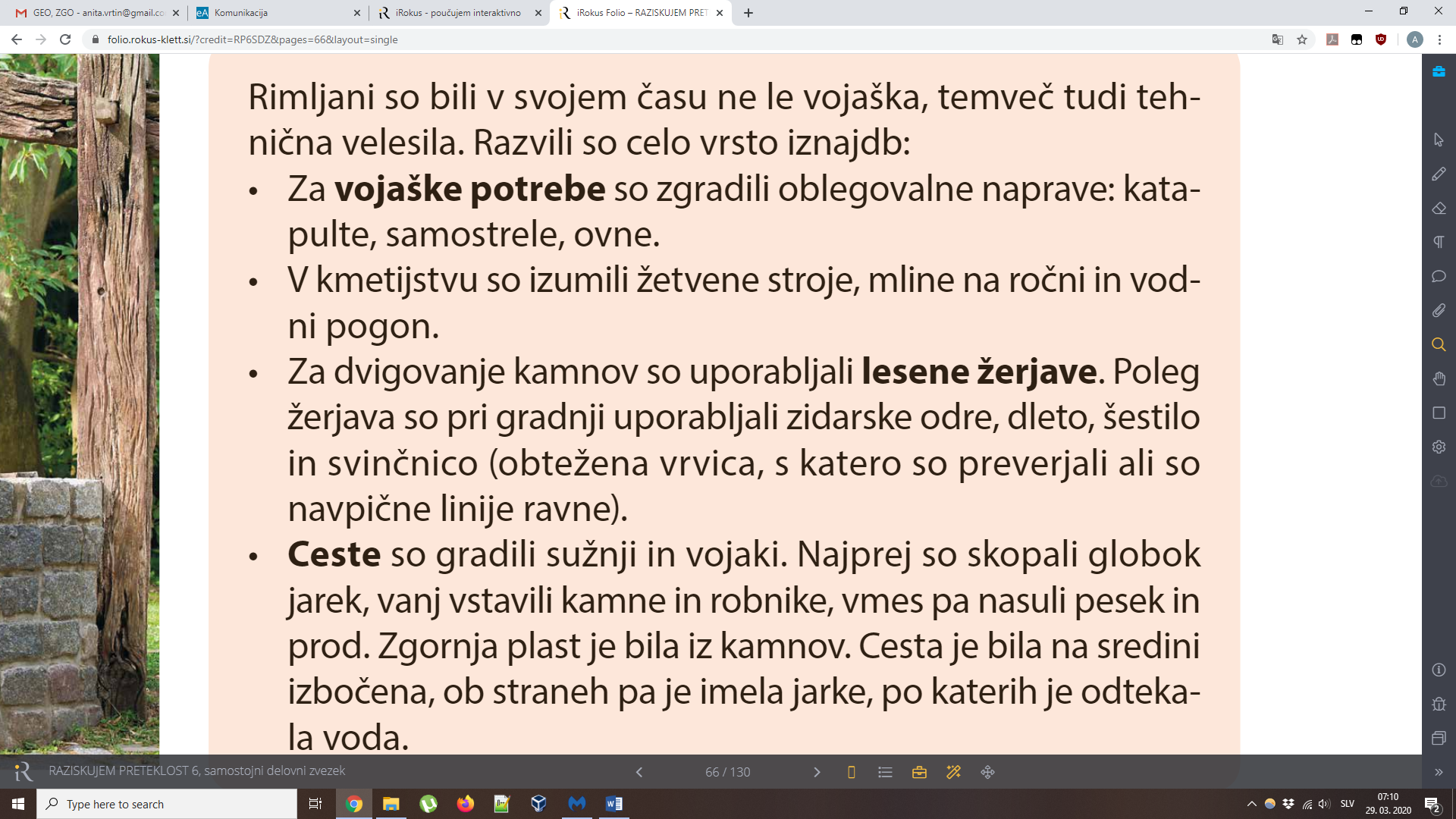 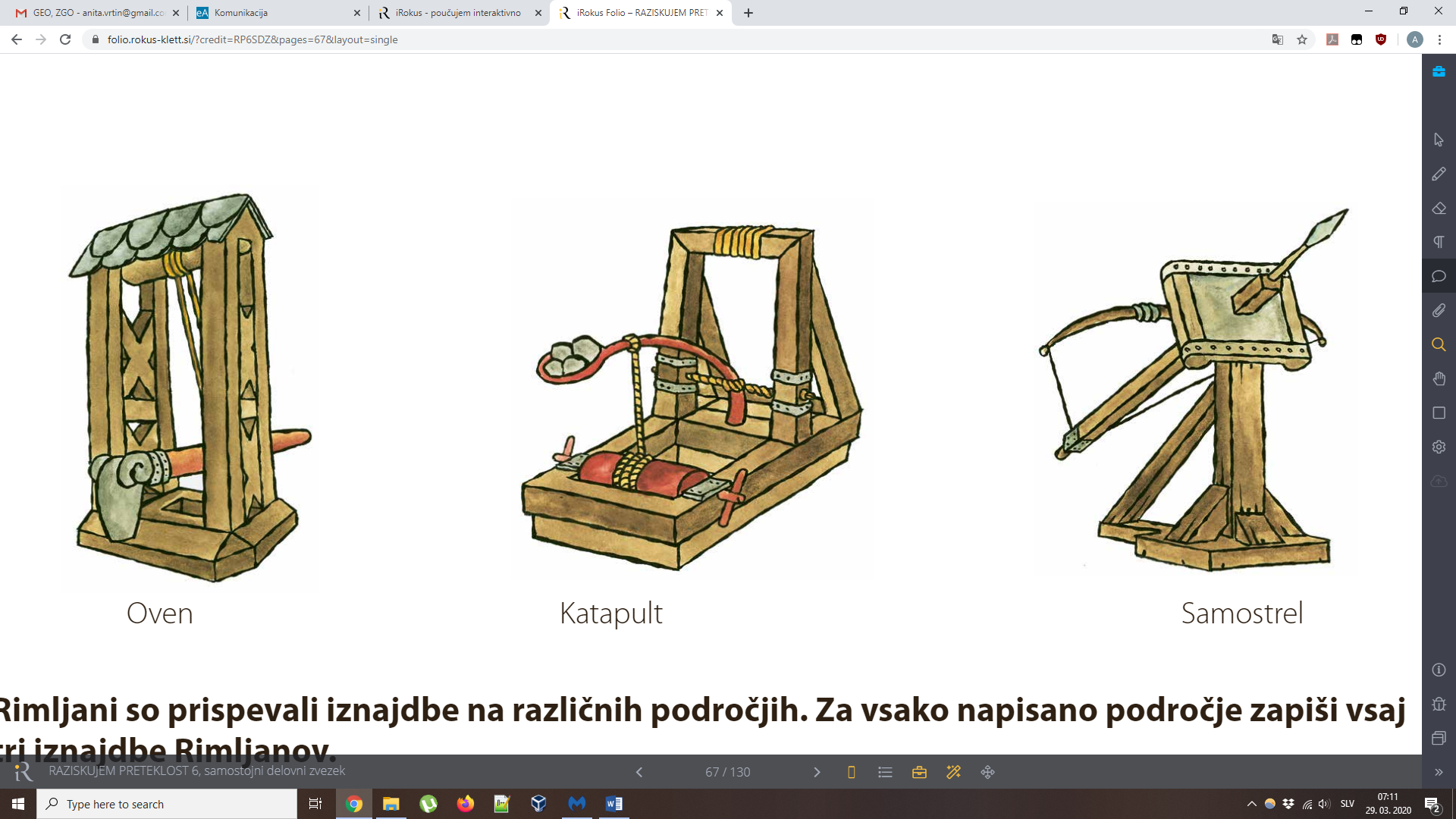 